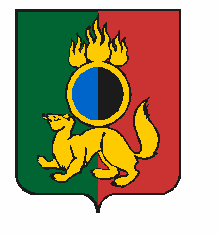 АДМИНИСТРАЦИЯ ГОРОДСКОГО ОКРУГА ПЕРВОУРАЛЬСКПОСТАНОВЛЕНИЕг. ПервоуральскПОСТАНОВЛЯЕТ:27.02.2024№494О внесении изменений в постановление Администрации городского округа Первоуральск от 26 декабря 2022 года      № 3405 «Об утверждении административного регламента предоставления муниципальной услуги «Предоставление в собственность, аренду, постоянное (бессрочное) пользование, безвозмездное пользование земельного участка, находящегося в муниципальной собственности, и земельных участков, государственная собственность на которые не разграничена, без проведения торгов»В соответствии с Федеральным законом от 06 октября 2003 года № 131-ФЗ        «Об общих принципах организации местного самоуправления в Российской Федерации», Федеральным законом от 27 июля 2010 года № 210-ФЗ «Об организации предоставления государственных и муниципальных услуг», со статьей 39.17 Земельного кодекса Российской Федерации от 25 октября 2001 года № 136-ФЗ,                          Постановлением Администрации городского округа Первоуральск от 08 ноября 2022 года № 2861 «Об утверждении Правил разработки и утверждения административных регламентов предоставления муниципальных услуг»,                                    Администрация городского округа Первоуральск1. Внести в Административный регламент предоставления муниципальной услуги «Предоставление в собственность, аренду, постоянное (бессрочное) пользование, безвозмездное пользование земельного участка, находящегося                                              в муниципальной собственности, и земельных участков, государственная собственность на которые не разграничена, без проведения торгов», утвержденного         постановлением Администрации городского округа Первоуральск 26 декабря 2022 года № 3405 следующие изменения: в пункте 14 слова «30 дней» заменить словами «20 дней».2. Опубликовать настоящее постановление в газете «Вечерний Первоуральск», разместить на официальном сайте городского округа Первоуральск.3. Контроль за исполнением настоящего постановления возложить на заместителя Главы городского округа Первоуральск по муниципальному управлению                          Д. М. Крючкова.1. Внести в Административный регламент предоставления муниципальной услуги «Предоставление в собственность, аренду, постоянное (бессрочное) пользование, безвозмездное пользование земельного участка, находящегося                                              в муниципальной собственности, и земельных участков, государственная собственность на которые не разграничена, без проведения торгов», утвержденного         постановлением Администрации городского округа Первоуральск 26 декабря 2022 года № 3405 следующие изменения: в пункте 14 слова «30 дней» заменить словами «20 дней».2. Опубликовать настоящее постановление в газете «Вечерний Первоуральск», разместить на официальном сайте городского округа Первоуральск.3. Контроль за исполнением настоящего постановления возложить на заместителя Главы городского округа Первоуральск по муниципальному управлению                          Д. М. Крючкова.Глава городского округа Первоуральск                                                 И. В. Кабец